Пресс.Центр.Работает.Анкета-резюмерезидента Пресс-центра биологического факультета АлтГУlink is present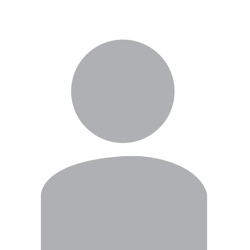 1. Имя (Отчество) Фамилия2. Сот. тел. – 8-000-000-00-003. E-mail: ...@...4. Дата рождения: 00.00.00005. профиль в соц. сети: vk.com/… (facebook.com/)6. профиль профессиональный в www (сайт)компетенции и специализация резидента 1. Специализация резидента (выбрать подчеркиванием один или несколько вариантов):наука; спорт; творчество; общественная деятельность; образование и самообучение.2. Роль в пресс-центре (выбрать подчеркиванием один или несколько своих лучших навыков):«с фотоаппаратом по жизни»; «сила в тексте, брат»; «ведущий и журналист»; «дизайн решает все»; «креативный подход».3. Личные качества (вписать пять своих самых сильных качеств и три самых отрицательных):сильные качества: …., …, отрицательных качества: …, …, 4. Навыки (вписать один или несколько своих личных и профессиональных навыков):свободное владение ПК (офис, графика, серфинг в инете);профессионально играю в снежки;и прочее…5. Должность в пресс-центре (ожидаемая, на которую претендуете или текущая; оставить нужную, прочее – удалить):администратор группы факультета ВКонтакте;администратор группы факультета в tvitter;ответственный от кафедры факультета;просто резидент с ролью в П.Ц.Р. из п 2;назначаемая (в результате коллегиального решения на чаепитии П.Ц.Р.